Publicado en Girona el 12/09/2023 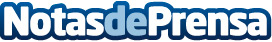 HC Bike Coffee se posiciona en línea con su nuevo sitio web impulsado por el Kit DigitalLa cafetería Bike Friendly de Girona, HC Bike Coffee, ha experimentado un impulso significativo en su presencia en línea y su posicionamiento digital, gracias a la implementación de su nuevo sitio web, respaldado por el apoyo económico de los Next GenerationDatos de contacto:CarlosOnlinevalles 937685249Nota de prensa publicada en: https://www.notasdeprensa.es/hc-bike-coffee-se-posiciona-en-linea-con-su Categorias: Gastronomía Marketing Cataluña Restauración Digital http://www.notasdeprensa.es